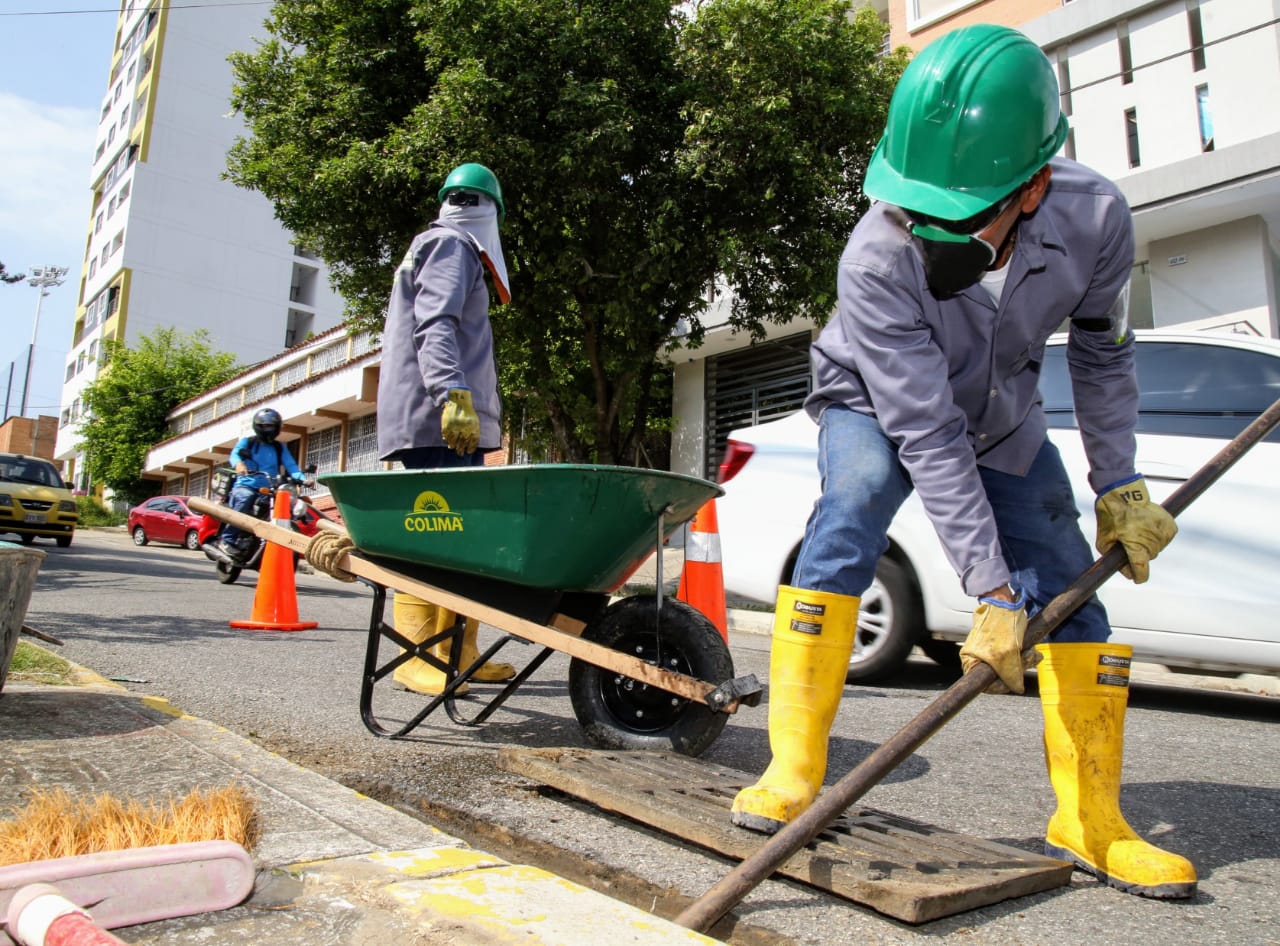                 EMPAS recorre el área de influencia   13 de abril 2021El compromiso por brindar un servicio de calidad es 24 horas al día, 7 días a la semana. Estas son las actividades de limpieza y mantenimiento de redes de esta semana. Distrito I, William Muñoz: 350 664 3572•	13 DE ABRIL: Barrio Bolívar•	14 DE ABRIL: Barrio Mejoras Públicas•	15 DE ABRIL: Antonia Santos•	16 DE ABRIL: Se realizan reparaciones Distrito II, Cristóbal quintero: 318 325 0588•	13 DE ABRIL: Barrio La Gran Ladera•	14 DE ABRIL: Barrio Los Héroes•	14 DE ABRIL: Barrio Plazuela Real•	15 Y 16 DE ABRIL: Barrio Ciudad Bolívar•	17 DE ABRIL: Los NaranjosDistrito III, Hernando Torres 350 307 6720  •  12 AL 17 DE ABRIL: Complemento Urbano Bucarica (Sectores 1 A 20) Distrito IV, Orlando Sanguino 315 385 5948•	12 DE ABRIL: Barrio Villa Carolina 1•	12 DE ABRIL: Barrio Aldea Baja•	13 DE ABRIL: Barrio Villa Carolina 2•	13 DE ABRIL: Barrio Aldea Media•	13 DE ABRIL: Barrio Aldea Alta•	14 DE ABRIL: Barrio Alcántara•	14 DE ABRIL: Barrio Jardines De La Aldea•	14 DE ABRIL: Barrio Eloy Valenzuela•	15 DE ABRIL: Barrio La Campiña•	15 DE ABRIL: Barrio Conjunto La Campiña•	15 DE ABRIL: Barrio Portal De La Campiña•	16 DE ABRIL: Barrio Altos De La Campiña•	16 DE ABRIL: Barrio Sagrado Corazón•	16 DE ABRIL: Barrio La Rosita•	17 DE ABRIL: Barrio Altos De Tejar Oficina Asesora de Comunicaciones EMPAS                  Correo: empascomunicaciones@gmail.com – comunicaciones@empas.gov.coTel: 6059370 ext 109 – 110 -171                                                                                                                                                                                                                                                                                                                       